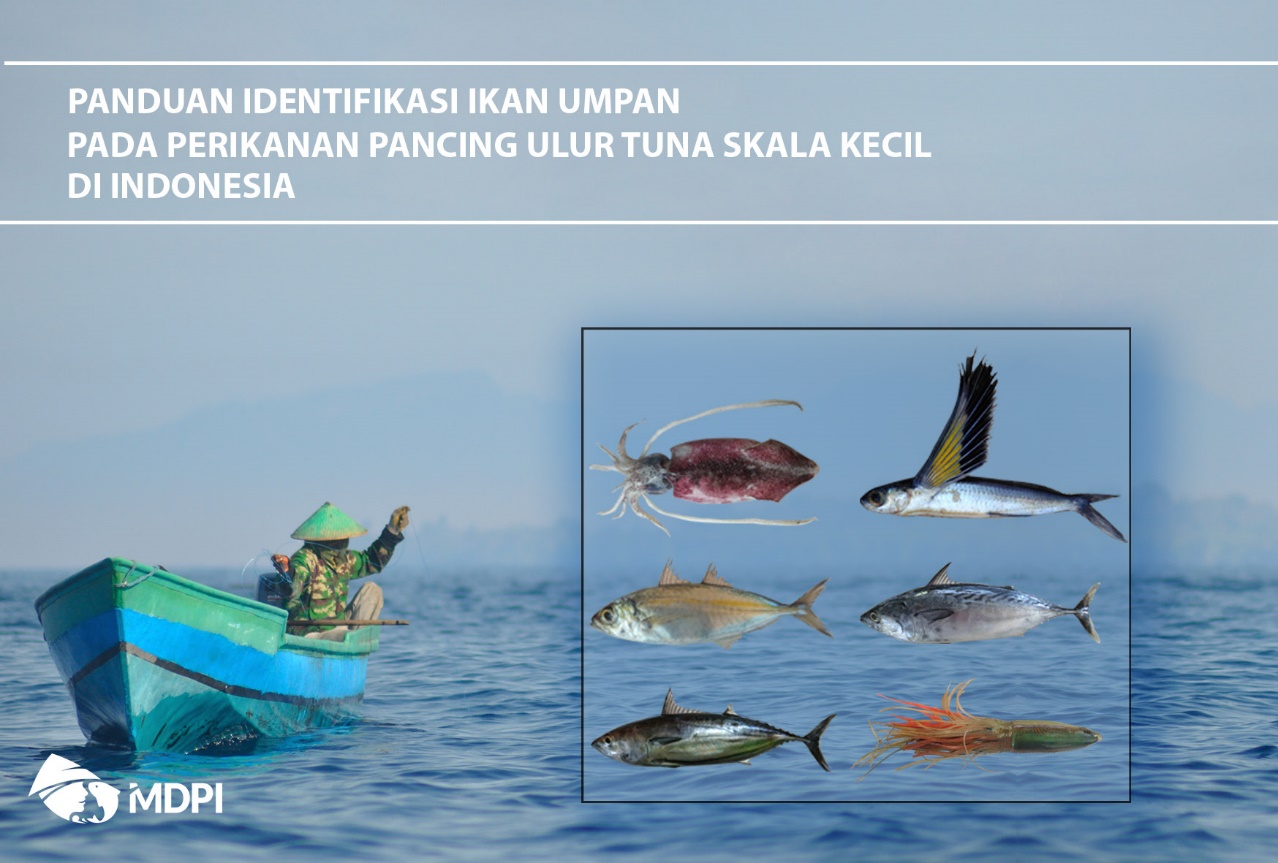 Pengantar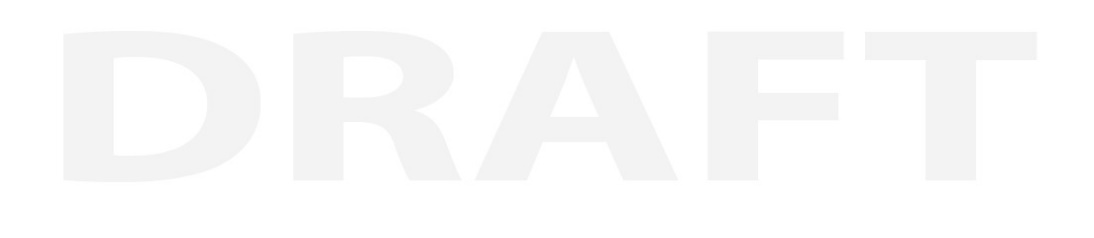 Kebutuhan akan umpan merupakan hal yang mutlak dalam keberhasilan penangkapan ikan tuna. Beragai spesies digunakan oleh nelayan skala kecil, namun yang umum digunakan adalah kategori cumi, ikan terbang, tongkol, layang dan tuna. Nelayan pancing ulur juga sering kali memanfaatkan sifat biologi ikan tuna yang suka dengan warna terang atau mengkilat, sehingga mereka melakukan modifikasi umpan buatan dengan menggunakan lempengan kaleng bekas, plastic mika ataupun benang-benang sutra.Pengumpulan data umpan sangat penting dalam pengelolaan perikanan. Data jenis spesies ikan umpan dan jumlah yang digunakan tentunya akan memberikan informasi pengaruh perikanan ikan target terhadap eksploitasi umpan. Untuk itu pengetahuan dasar dalam mengumpulkan data jenis spesies sangat penting.Buku panduan ini berisi tentang jenis spesies ikan yang sering digunakan oleh nelayan tuna skala kecil. Di dalamnya disajikan informasi tentang nama ilmiah dan deskripsi singkat yang memuat tentang ciri khas morfologis spesies ikan agar dapat dibedakan dari jenis ikan yang lainnya.Cara Menggunakan Buku PanduanBuku panduan ini berisi informasi tentang jenis umpan yang sering dipakai oleh nelayan tuna pancing ulur skala kecil di Indonesia. Informasi tersebut berupa nama ilmiah ikan, nama umum (nama inggris), kode FAO dalam kotak kuning dan nama lokal dalam kotak biru muda.Deskripsi singkat tentang spesies ikan dalam kotak hijau berisi tentang ciri khas morfologi dan ukuran ikan.Setiap spesies dikelompokkan menjadi 6 kategori pada kotak abu-abu. Kategori tersebut adalah Kategori Cumi, Kategori Ikan Terbang, Kategori Tongkol, Kategori Tuna, Kategori Layang, Kategori Ikan Lain dan Kategori Umpan Buatan.Ikan Umpan AlamiUmpan BuatanSthenoteuthis oualniensisPupple back flying squid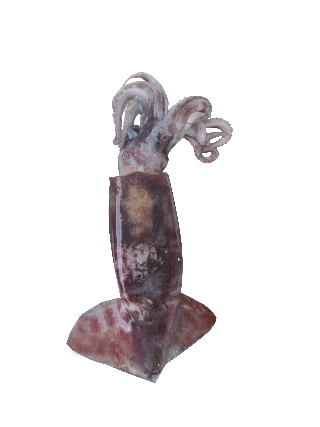 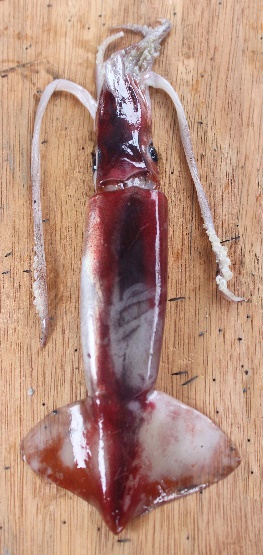 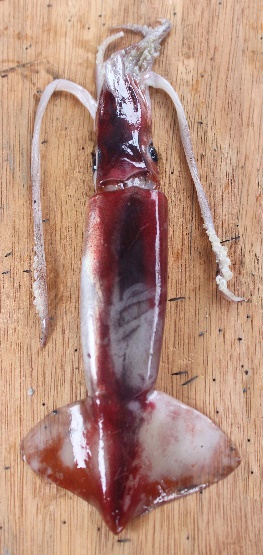 Chiroteuthis picteti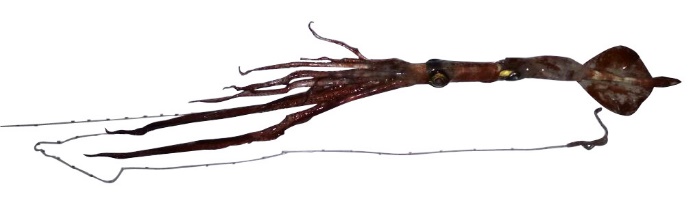 Uroteuthis sibogae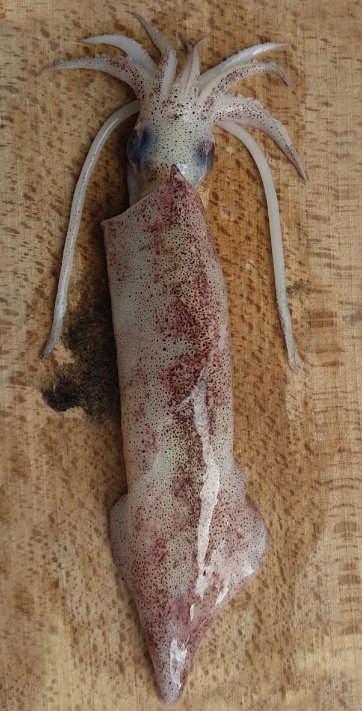 Siboga squidUroteuthis duvauceliiIndian squid 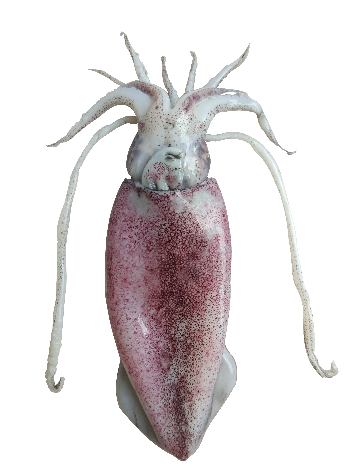 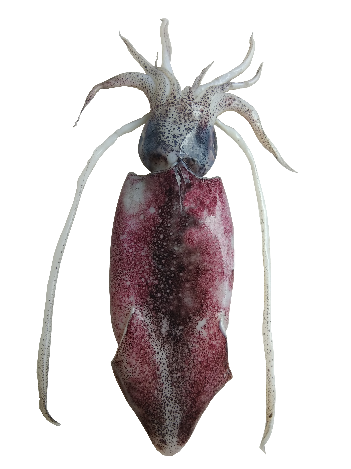 Cheilopogon abeiAbe’s flying fish 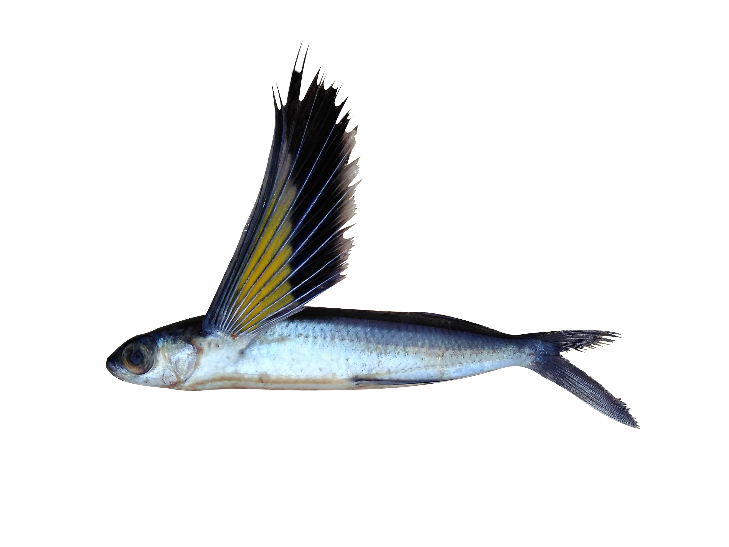 Cheilopogon atrisignisGlider flyingfish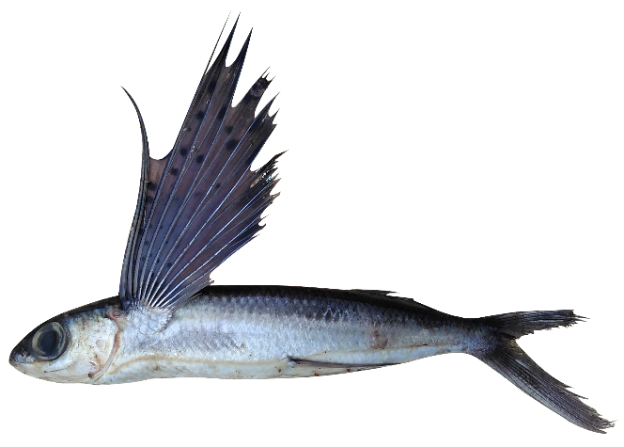 Auxis thazardFrigate tuna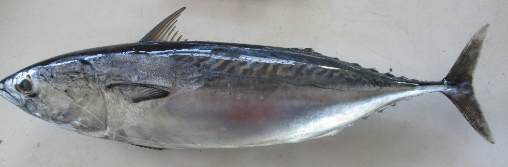 Auxis rocheiiBullet tuna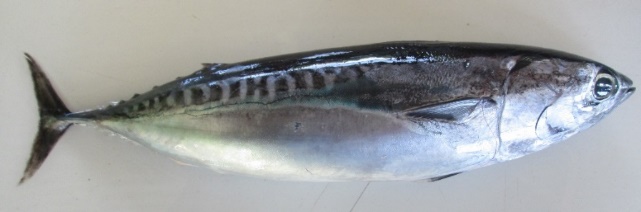 Euthynnus affinisMackerel tuna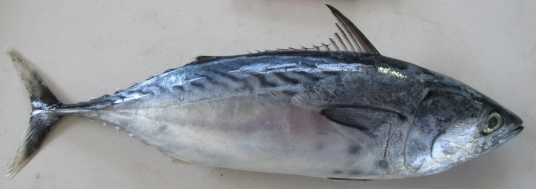 Gymnosarda unicolorDogtooth tuna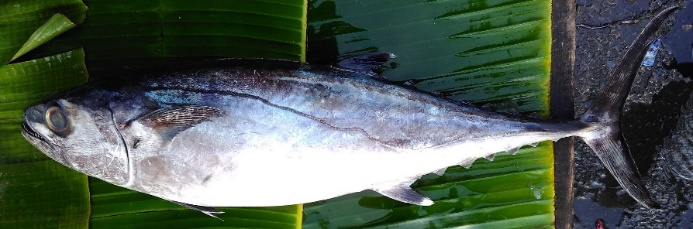 Deacpterus macerellusMackerel scad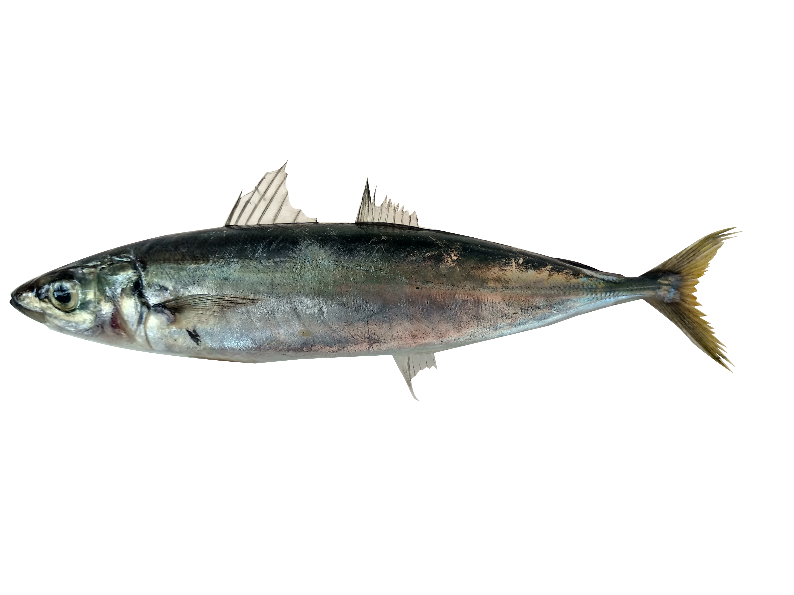 Deacpterus kurroidesRed tailed scad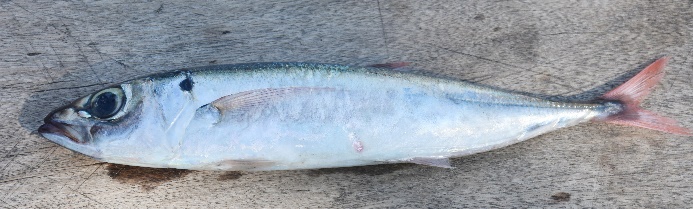 Selaroides letolepisYellowstripe scad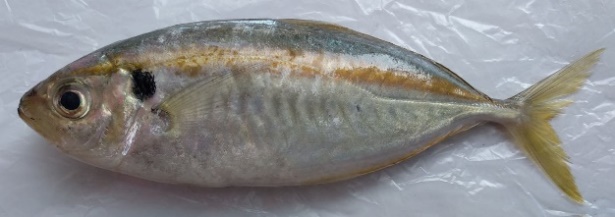 Selaroides crumenophthalmusBigeye scad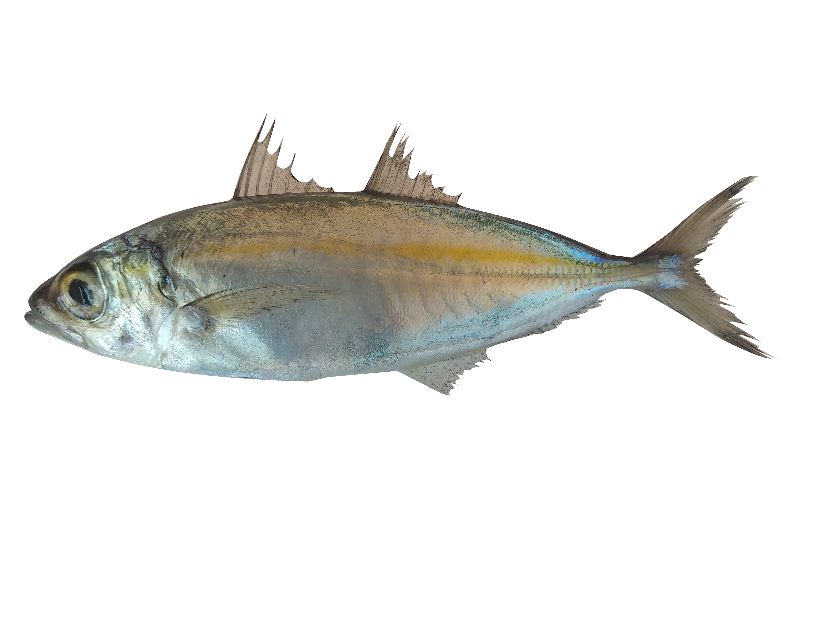 Thunnus albacaresYellowfin tuna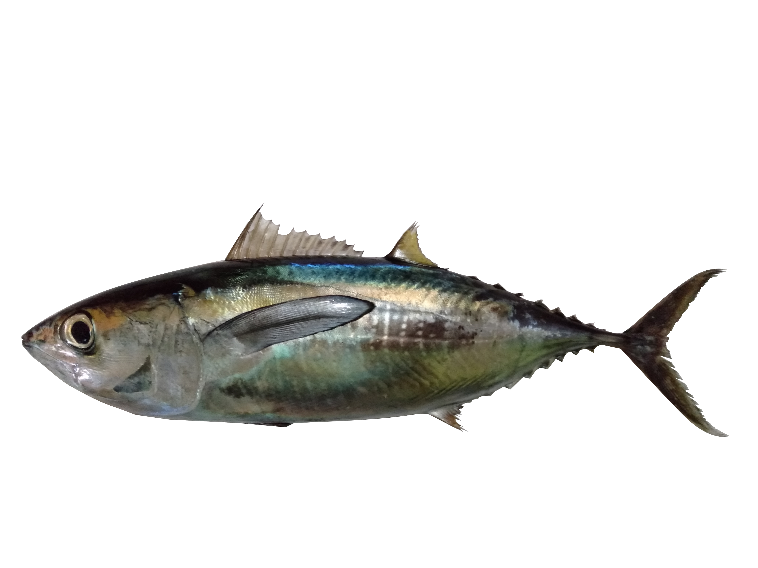 Katsuwonus pelamisSkipjack tuna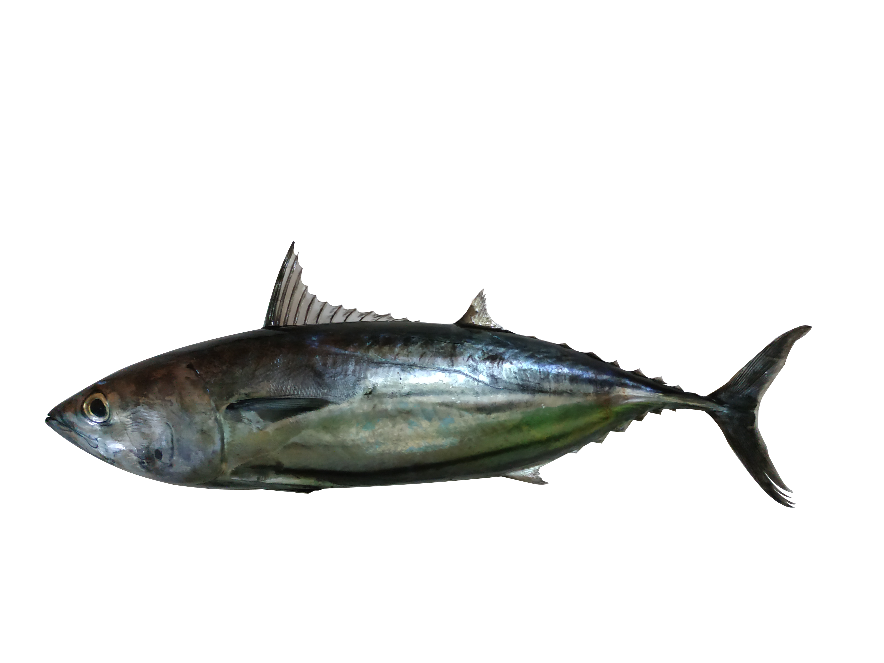 Coryphaena hippurusDolphin fish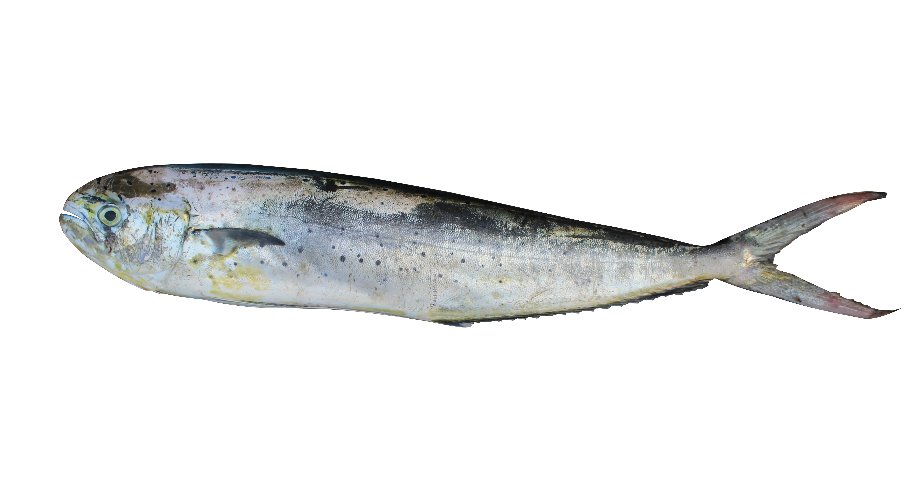 Hemiramphus spp.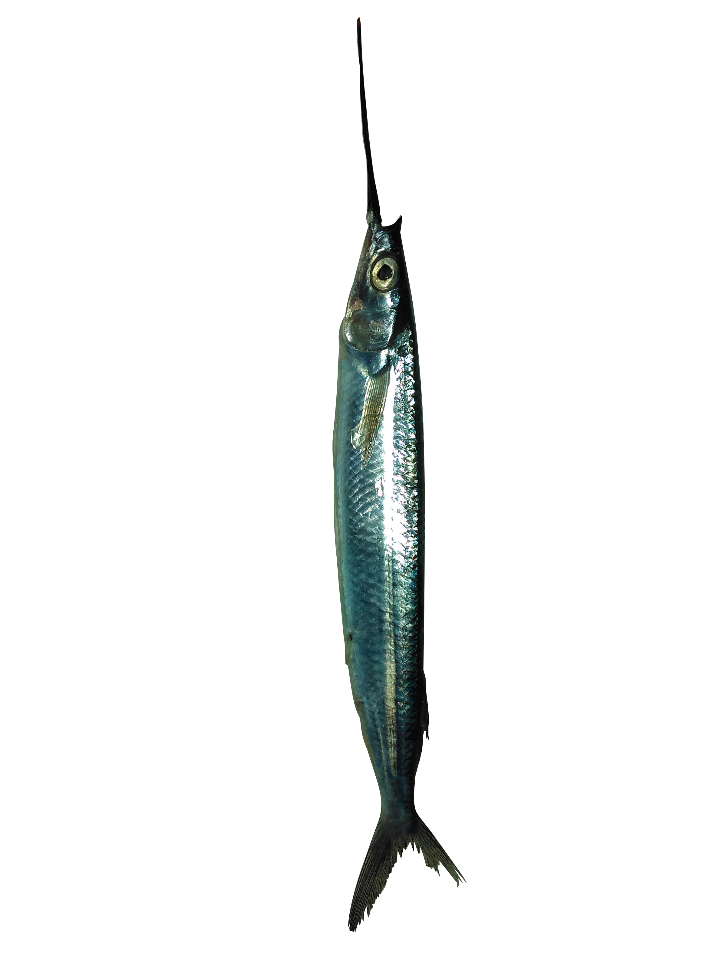 Lutke’s neiUmpan Buatan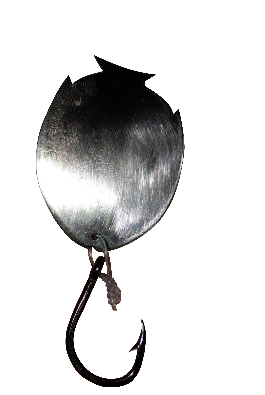 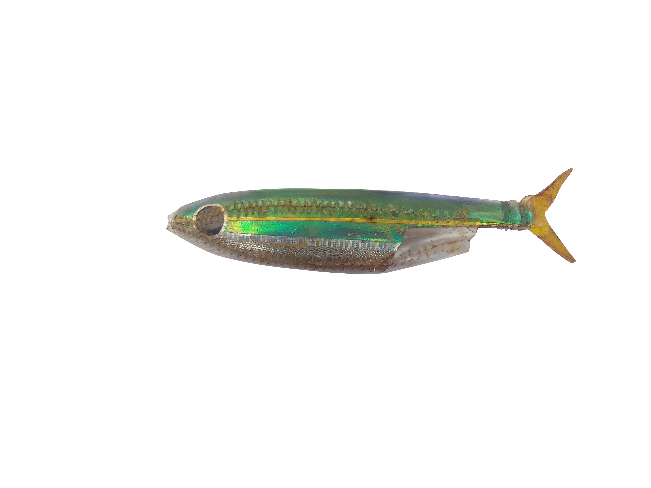 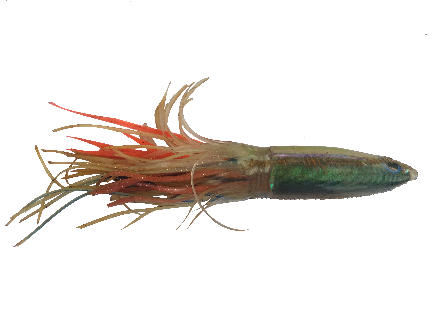 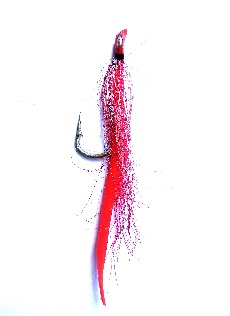 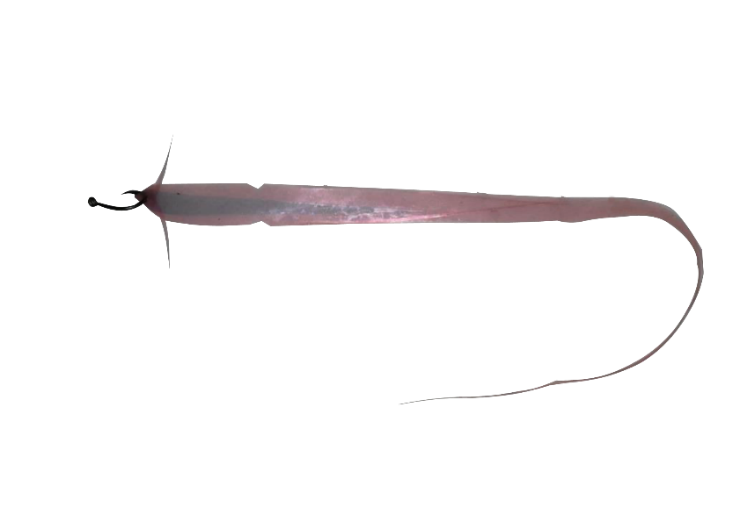 RefrensiCarpenter and Niem, 1999. FAO Species Identification Guide for Fishery Purposes
The Living Marine Resources of The Western Central Pacific Volume 4 Bony fishes part 2 (Mugilidae to Carangidae). Roma.Jareb, P. and Roper. 2010. Cephalopods of The World An Annotated And Illustrated Catalogue Of Cephalopod Species Known To Date Volume 2 Myopsid and Oegopsid Squid. Roma.MDPI, 2018. Protokol Pengumpulan Data untuk Perikanan Handline Skala Kecil Indonesia. (April)White, W.T. et al., 2013. Market fishes of Indonesia. ACIAR Monograph 155, Canberra. Nama IlmiahNama UmumKode FAO   Nama LokalSthenoteuthis oualniensisPurple back flying squidYMO   CumiCiroteuthis picteti-KTP   CumiUroteuthis sibogaeSiboga squidOJI   CumiUroteuthis duvauceliiIndian squidOJD   CumiCheilopogon abeiAbe’s flying fish-   Tuing-tuing, Ikan terbangCheilopogon atrisignisGlider flyingfish-   Tuing-tuing, Ikan terbangAuxis thazardGlider flyingfishFRI   Tongkol krai, Tongkol banyarAuxis rocheiiBullet tunaBLT   LisongEuthynnus affinisMackerel tunaKAW   Kawa-kawa, KomoGymnosarda unicolorDogtooth tunaDOT   Tongkol gigi anjingDeacpterus macerellusMackerel scadMSD   Layang, Momar, MalalugisDeacpterus kurroidesRed tailed scadDCK   Layang, Momar, MalalugisSelaroides letolepisYellowstripe scadTRY   Selar kuning, Kawalinya, TudekSelaroides crumenophthalmusBigeye scadBIS   Selar kuning, Kawalinya, TudekThunnus albacaresYellowfin tunaYFT   Madidihang, Tuna sirip Kuning, TatihuKatsuwonus pelamisSkipjack tunaSKJ   Cakalang, TuringanCoryphaena hippurusDolphin fishDOL   Lumadang, Mahi-mahi, PalanganHemiramphus spp.Halfbeaks neiHAX   Julung-julung, OrasNamaBahan DasarIkan tiruanKayu, Stiker, Selang transparanPlastik mikaPlastik mika atau Plastik YashicaAlpakaPotongan lempengen kaleng, atau lempengan kaset CDChiffonBenang sutra